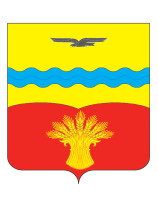 АДМИНИСТРАЦИЯ МУНИЦИПАЛЬНОГО ОБРАЗОВАНИЯ КРАСНОГВАРДЕЙСКИЙ РАЙОН ОРЕНБУРГСКОЙ ОБЛАСТИП О С Т А Н О В Л Е Н И Е29.09.2014										№ 694-пс. ПлешановоО назначении стипендии администрации района учащимся образовательных учреждений района	На основании   статей 4, 27 Устава муниципального образования Красногвардейский район Оренбургской области, Положения о стипендиях администрации района учащимся образовательных учреждений «За особые успехи в учебе и общественной жизни школы и района», утвержденного постановлением администрации района от 23.09.2009 г. № 679-п:Назначить стипендии администрации района за отличную учебу и высокие результаты, достигнутые в районных и областных предметных олимпиадах, конкурсах, фестивалях, соревнованиях следующим учащимся образовательных учреждений района:Поликарпова Маргарита Павловна, ученица 11 «а» класса МБОУ «Красногвардейская СОШ №1»;Редкаш Юрий Алексеевич, ученик 9 класса  МОАУ «Подольская  СОШ»;Отзыва Екатерина Александровна, ученица 10 класса МБОУ «Красногвардейская гимназия»;Секачева Наталья Александровна, ученица 10 класса МБОУ «Яшкинская СОШ»;Залогина Любовь Алексеевна, ученица 10 класса МБОУ «Никольская СОШ».2. Выплачивать стипендии с 01 сентября 2014 года по 01 июня 2015 года по 450 рублей в месяц каждому.3. Установить, что настоящее постановление вступает в силу со дня его подписания и распространяется на правоотношения, возникшие с 01.09.2014 г.         4. Возложить контроль за исполнением настоящего постановления на заместителя главы администрации района по социальным вопросам Сова А.И.Глава района								     Н.В. ЧернышевРазослано: в дело, заместителю главы администрации района по социальным вопросам, финансовому отделу, отделу образования, образовательным учреждениям - 5 экз., прокурору района.